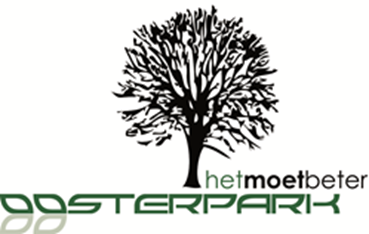 STICHTING BUURTCOMITÉ OOSTERPARKJAARPLAN 2019Bij het opstellen van dit plan is rekening gehouden met wat buurtbewoners de afgelopen jaren tijdens meerdere buurtavonden hebben aangedragen. Het bevat geen verslag van vorige jaren, hoewel activiteiten daaruit hier en daar wel worden genoemd.Waarom dit plan?In 2015 werd duidelijk dat het park met meer en beter onderhoud weinig zou opknappen. Sommigen van ons hadden wel gehoopt dat het zo eenvoudig zou zijn, maar helaas is gebleken dat dat niet zo is. Er is namelijk veel mis met het Oosterpark. Bijvoorbeeld:de oorspronkelijke grote diversiteit in planten, struiken en bloemen is verdwenenveel struiken en bomen zijn in hun laatste levensfasede zichtlijnen in het park zijn niet meer zo duidelijk aanwezigde staat van onderhoud is een grote ergernis.Wij vinden dat de toekomst van het park alleen gewaarborgd wordt door de uitvoering van een veelomvattend meerjarige Herstelplan, op basis van een visie en met samenhangende uitgangspunten. Gevolgd door kwalitatief hoogstaand beheer. Dit plan is in 2016 in onze opdracht (met steun van de Heidemij) gemaakt door Arcadis en besproken met buurtbewoners en de gemeente Midden- Groningen (toen nog Hoogezand-Sappemeer). De buurtbewoners staan achter het plan en het College van B&W van de gemeente heeft in november 2016 met het plan ingestemd. Uitgangspunt was en is dat het park zijn oude glorie terug krijgt, waarbij ons vooral de uitgangspunten van tuinarchitect Vroom (de vormgever van het park) en de bloeiperiode 1965/1970 voor ogen staan. Omdat de tijd echter niet stilstaat, keken en kijken we ook naar wat er anno nu nodig en gewenst is. Het Herstelplan zal gezien de kosten in fases moeten worden uitgevoerd, waarbij een eerste fase in 2017 is gerealiseerd en in 2018 de middenas in het park ten dele (taxussen vervangen, plantvakken herstellen) is aangepakt. Na uitvoering van het Herstelplan moet het park via nader te bepalen goed en planmatig beheer (Beheerplan) worden onderhouden.Hoewel de realisering van het Herstelplan onze prioriteit is, staat ondertussen het leven in de Oosterpark “buurt” (die groter is dan het park zelf) niet stil. Er is genoeg te verbeteren en we willen graag dat buurtbewoners zien dat er op allerlei gebied concreet wat gebeurt. Wij willen niet alleen het park in al haar glorie herstellen, maar ook de leefbaarheid en de saamhorigheid in de buurt verbeteren. 5-sporen beleid en activiteitenWat betekent het voorgaande nu voor de activiteiten van het buurtcomité in 2019? Antwoord: we werken actief aan verbetering van de buurt middels een zogenaamd “5-sporen beleid”. Spoor 1: (Laten) uitvoeren van het Herstelplan voor het parkWe spreken geregeld met de gemeente Midden-Groningen op ambtelijk en bestuurlijk niveau over de uitvoering van het Herstelplan.Waar nodig gaan we in overleg met de Nederlandse Tuinenstichting, de provincie Groningen en anderen. De buurtbewoners zullen we informeren over de (voortgang van) de realisatie van het plan. We zoeken mogelijke subsidiegevers op en gaan met hen in overleg.2018 werd gekenmerkt door veel communicatie met de gemeente. De middenas door het park werd gedeeltelijk aangepakt door middel van het vervangen van taxussen en het herstel van plantvakken. De gemeente stelde (eind 2017) een beplantingsplan op. Wij vonden -gesteund door onze deskundigen- dat dit plan te weinig kwaliteit had en niet voldoende aansloot bij de uitgangspunten van het herstelplan. In mei 2018 dachten wij afspraken met de gemeente gemaakt te hebben over verdere uitvoering van het Herstelplan. Later bleek naar onze mening dat de gemeente niet van zins was zich aan deze afspraken te houden. Ondanks overleg met de wethouder, de gemeentesecretaris, de directeur van Ibor en ambtenaren, zijn wij er in 2018 niet in geslaagd met de gemeente tot overeenstemming te komen over verdere uitvoering van het plan. Gelukkig is begin 2019 overeenstemming bereikt over een “herstart” van de samenwerking.Uiteraard zetten we ook in 2019 ons beste beentje voor om het Herstelplan gerealiseerd te krijgen. Ons uitgangspunt was en blijft dat uitvoering moet sporen met de uitgangspunten van het Herstelplan.De gemeente heeft in 2018 het begrip “basiskwaliteit” ingevoerd voor het gemeentelijk groen. Wat deze term en deze kwaliteit exact inhoudt is ons niet duidelijk. Onze mening is dat alleen al het woord basiskwaliteit niet past bij het Oosterpark. Maatregelen en onderhoud moeten meer zijn dan deze basiskwaliteit; een uitgangspunt dat wij in 2019 hier en daar ook nadrukkelijk zullen laten horen.Spoor 2:Vergroten van de veiligheid in de buurtVergroten van de algemene veiligheid en het veiligheidsgevoel.Voor de aandachtspunten in dit kader verwijzen we naar de bijlage bij dit Jaarplan 2019, opgesteld door een werkgroep van het buurtcomité. In 2017 hebben we WABP (buurtpreventie) ingesteld, waar eind 2018 113 bewoners aan deelnamen.b. Verminderen van de parkeerdruk door treinreizigers (ook langparkeerders) in o.a. de Burgemeester Bartelsstraat; vooral bij de plantvakken aan de zuidkant van de straat.In 2018 hebben we overleg gevoerd met de gemeente over de aanleg van een tweede parkeerplaats parallel aan het spoor en aansluitend bij de al aanwezige parkeerplaats. Wij verwachten dat deze parkeerplaats in het voorjaar wordt gerealiseerd.Wij blijven ons ook in 2019 inzetten voor het verbieden van parkeren aan de zuidkant van de Burgemeester Bartelsstraat. Behalve voor aanwonenden, uiteraard. Tot nog toe krijgen we daarvoor bij de gemeente geen gehoor.Spoor 3: Verminderen van kleinere en grotere ergernissenHier verstaan we bijvoorbeeld onder;slecht functioneren van de fontein, hondenpoep en loslopende honden, fietsen op de wandelpaden, tegengaan van hopen bladafval in de herfst, verwijderen van graffiti, opruimen van zwerfafval. We overleggen met de gemeente en anderen, met als doel om de ergernissen te verminderen of liefst helemaal te laten verdwijnen.Spoor 4: Vergroten van leefbaarheid en saamhorigheid in de buurtHier verstaan we activiteiten onder als bijvoorbeeld;muziekfestival, hardloopwedstrijd basisscholen jeugd, natuureducatie via scholen, fair, buurtbarbecue. Diverse van deze activiteiten zijn in 2016 en 2017 door een evenementencommissie (van buurtbewoners) met succes opgezet en uitgevoerd. Helaas viel in 2018 de evenementencommissie stil. Onder regie van ons comité hebben in 2018 geen activiteiten plaatsgevonden. Dat wil niet zeggen dat die er niet waren; in de Kerslaan/Nutssstraat en de Meidoornstraat is een barbecue gehouden en in de Noordersingel-oost werd een straatfietstocht georganiseerd met een etentje na. Tevens werd door mensen van buiten de buurt een viswedstrijd georganiseerd in de vijvers van het Oosterpark.Wij zullen stimuleren dat in 2019 meerdere buurtactiviteiten zullen plaatsvinden. Voor de uitvoering van deze activiteiten zijn we afhankelijk van vrijwilligers; mensen die willen organiseren en/of uitvoeren. Voor een bijdrage -naast eigen bijdragen van deelnemers-  in de kosten zoeken we actief naar sponsors; bij onze activiteiten van 2016 en 2017 was dat een succes.Spoor 5:Organisatie en communicatie.We zullen begin 2019 een stichting worden. Voor grotere geldstromen en ondersteuning van activiteiten door instanties voor goede doelen is het noodzakelijk om een rechtspersoonlijkheid te bezitten.We willen in principe 1 of meerdere keren per jaar een buurtbijeenkomst houden, waar bewoners zaken kunnen aandragen en waar het buurtcomité haar activiteiten voorlegt.In 2018 vonden we dat daar geen aanleiding voor was vanwege de meningsverschillen tussen de buurt en de gemeente over de uitvoering van het Herstelplan. We hebben dat jaar gewerkt vanuit het feit dat buurtbewoners het Herstelplan in 2017 tijdens een buurtbijeenkomst hebben omarmd.Meerdere keren per jaar brengen we in de buurt een nieuwsbrief uit, die per email wordt verspreid (we beschikken over 155 adressen). In 2018 is dat 2 keer gebeurd, waarbij we ook enkele adressen (mensen zonder email, nieuwe bewoners) van schriftelijke informatie hebben voorzien.Informatie die niet kan wachten tot het verspreiden van een nieuwsbrief gaat via de mail naar de bewoners. We beschikken over een website waar bewoners en anderen ons en onze activiteiten kunnen vinden.We zullen in 2019 meer interactie met buurtbewoners plegen via sociale media.Daarnaast overleggen we waar nodig met iedereen die iets kan bijdragen aan de verbetering van buurt en park, bijvoorbeeld de gemeente Midden-Groningen, de politie, het jongerenwerk van Kwartier, de Nederlandse Tuinen Stichting, bedrijven en organisaties.